Topic: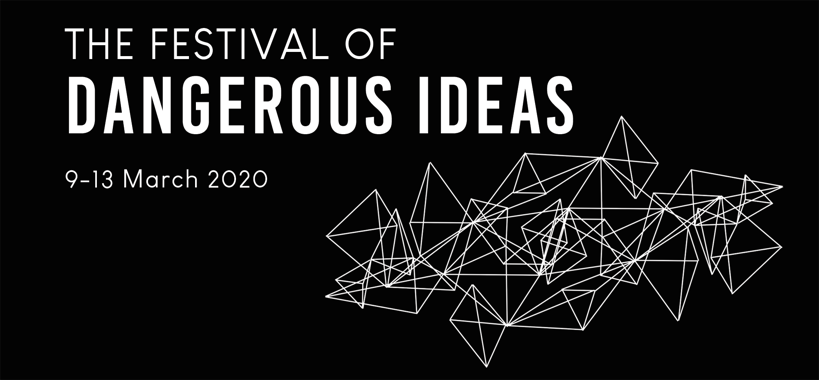 Hook (a question, an object, or a picture that captures the visitors’ attention):Key Idea #1 (please provide a detailed explanation)Key Idea #2 (please provide a detailed explanation)Conclusion: This idea is dangerous because...